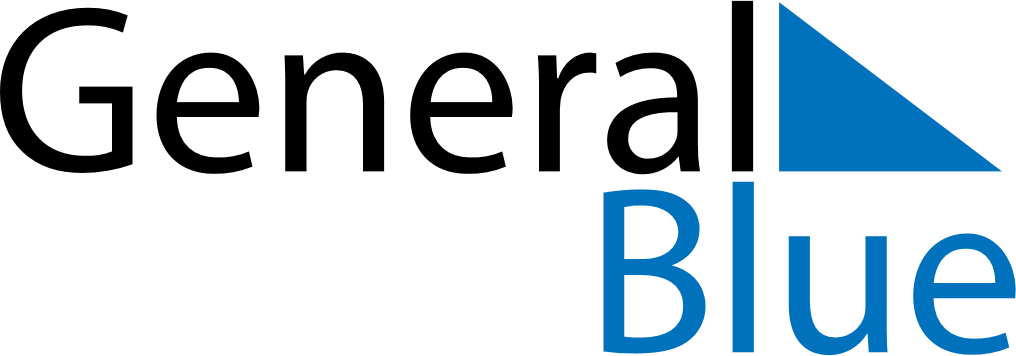 September 2030September 2030September 2030September 2030EcuadorEcuadorEcuadorSundayMondayTuesdayWednesdayThursdayFridayFridaySaturday1234566789101112131314Independence of Guayaquil151617181920202122232425262727282930